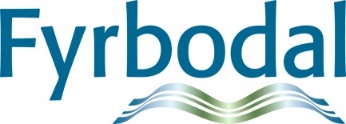 Minnesanteckningar (kunskapsnätverk) Försörjningsstöd 2020-09-07Deltagare: Pernilla Hemberg (Uddevalla), Niclas Augustin (Uddevalla), Mariette Lorenzon (Uddevalla),  Maria (Uddevalla), Pierre Günther (Åmål), Marie Persson (Dals Ed), Erika Krylberg (Sotenäs), Linda Wilhelmsson (Vänersborg), Sofie Månsson (Vänersborg), Martin Lindquist (Vänersborg), Monika Danielsson (Strömstad), Camilla Carlsson (Strömstad), Britt Hoffsbakken (Tanum), Jenny Israelsson (Orust), Ulrika Moberg (Bengtsfors), Elin R Vicencio (Trollhättan), Olga Karlsson (Lysekil), Maria Tärnström (Munkedal), Anna Hermansson (Munkedal) och Elisabeth Bredberg (Fyrbodal).Presentationsronda.Anette Bohlin (professor socialt arbete, HV) pratar utifrån sin forskning om bl a barns och ungas perspektiv på försörjningsstöd. Anette pratar om en speciell studie i en kommun som hon slutförde 2019. Studien genomfördes tillsammans med flera andra, som arbetar med försörjningsstöd. De har pratat med barn och systematiserat deras berättelser. Bakgrunden till studien var att bankonventionen skulle bli lag. Kommunen vill rusta sig för att jobba med barns rättigheter utifrån att barnkonventionen blev lag. Det som var aktuellt att lyfta fram för försörjningsstödhandläggarnas roll är artiklarna om barn ska ha rätt att uttrycka sin åsikt, och att de har rätt till vila och fritid. Barn har rätt till trygghet och statligt stöd om inte föräldrarna/vårdnadshavarna har tillräckligt med resurser. Det är dock föräldrarna som i första hand har detta ansvar, att säkerställa de levnadsvillkor som är nödvändiga för barns utveckling. Barnkonventionen blir ett slags tillägg till socialtjänstlagen.I studien var det handläggarna som ansvarade för vilka familjer (vars barn) deltog i studien. En aktstudie och en intervjustudie genomfördes. Handläggarna uttryckte att det i vanliga arbetet var svårt att få tid att prata med barnen. Eftersom de var med i ett forskningsprojekt tog de sig nu den tiden. De tittade i 147 familjeärenden. I kommunen fanns 314 hushåll (21 140 personer bodde i kommunen). En vanlig kommun på landsorten. Många flyktingar fanns i kommunen. 24 syskon-intervjuer genomfördes (45 barn). I 17  av dessa intervjuer (36 barn) kom barnen från Syrien. Några familjer hade många barn, men majoritet hade 1-2 barn. Många var födda 2002. Av de 147 familjerna var många utrikes födda. De flesta barnen bodde med sina föräldrar.För att få en bild av barnen studerades akter.I 61 % av akterna fanns dokumentation om barnet. Det fanns något mer skrivet om hur barnen bodde i de utrikesfödda ärenden. i 63 ärenden hade det skrivits om skolgången. Ofta stod det att skolgången fungerade. Fritiden var väldigt olika dokumenterad. Mot bakgrund av att en viss del av försörjningsstödet ska gå till barnets fritid så syntes detta lite. I 24 ärenden fanns det dokumenterat om barnet hade någon organiserad fritidsaktivitet.Ang kontakt med andra myndigheter fanns det dokumentation i 44% av ärendena. Mycket samverkan med familjeenheten. Övriga kontakter är också kontakt vårdcentral,  BUP, Migrationsverket m m. I  35 % av ärenden fanns det beslut fattat med hänsyn till barnperspektiv (beslut utanför norm). Kallas barnbeslut och kan vara medlemskort klubbar, klassresa, dator, studentmössa/studentkläder, möbler barnrum m m.36 syriska barns erfarenhet och förståelse av försörjningsstöd studerades. Deras föräldrar hade fått lämna etableringsstöd och fanns på försörjningsstöd. En del familjer hade bara haft försörjningsstöd i några månader. Hur gör barnen ”någon mening” (tolkar) att föräldrarna har försörjningsstöd som inkomstkälla. Kopplat till meningsskapandet handlar man. Teoribildningen i denna forskning är att då  ungdomarna inte har makt i detta med pengarna så blir försörjningsstödsekreteraren en relationell resurs för barn och unga att få det bättre. Även lärare kan vara en relationell resurs då man behöver hjälp hemma för att föräldrarna bråkar. Det finns också kulturella resurser som handlar om att man bor i en kommun som har ett tydligt barnperspektiv.Barnen intervjuades tillsammans med sina syskon. De ville ha det så. Under intervjun kunde barnen uttrycka att de tyckte olika och de kunde diskutera sig emellan. De tyckte att försörjningsstödet är absolut tillräckligt för familjen. De klara sig bra med pengarna de får. Ingen sa att de får för lite pengar. De kunde beskriva att föräldrarna var olika i  hanteringen av pengar. Tex att pappan köpte för mycket, för att han var generös. I Syrien köpte han det han ville. Nu i Sverige skulle man leva på en ”fast lön” så då fick man vara mer försiktig. Det behövdes bättre kontroll av vilka behov som inköpen skulle tillgodose. Några ungdomar från Syren kunde prata om att i Syrien hade de resurser, men att kriget gör att ”man förlorar mycket”. De fick ju ändå vara med sin familj. Därmed var inte pengarna så viktiga. Ett annat tema i samtalen är att det är svårt för barnen att de tar andras pengar. Andra betalar skatt och de tar av de  pengarna. Det känns att ”ta pengar” och de uttrycker att de vill lämna tillbaka pengarna när de börjar jobba. Flera barn beskrev detta. De var medvetna om det svenska skattesystemet och fördelningspolitik. Flera barn/ungdomar kan se att de genom att försörjningsstöd kunde de få pengar till familjen, och då hade de en möjlighet att kunna gå i skolan och skaffa sig en utbildning. I Syren hade de fått börja arbeta om familjen inte hade ekonomiska resurser. Det finns hopp för framtiden. Man behöver inte bara tänka på pengar till mat då det finns försörjningsstöd. Försörjningsstöd ses som en tillgång och något som är värdefullt. Man kan skaffa sig en utbildning. Det finns inte en fattigdomsstämpel och ger inte skamkänsla. Pengarna är inte problemet uttrycker någon, utan att de inte har jobb. Ur gruppen med inrikes födda svarade ungdomar lite olika på frågan: hur tror Du det skulle vara om Du var med på ett besök på försörjningsstöd? Någon sa svarade att det skulle vara skönt att få säga vad man tycker och tänker. Någon annan sa att ”det kvittar - jag ju så svårt att snacka”. En annan ungdom sa att  det skulle vara meningslöst att vara med vid ett sådant besök då försörjningssekreteraren inte är den som beslutar om pengarna. Ytterligare någon sa att hen nog bara skulle bli arg, och att de förmodligen inte sa så mycket vettigt på dessa möten. Fler röster från ungdomar; Det skulle vara intressant att få veta hur de som jobbar där tänker.” Jag skulle vilja att de lyssnar och förstår” och inte bara har en ny dag på jobbet. De ska lyssna på var och en och inte dra alla över en kam. Alla ska få det de behöver och alla behöver inte samma sak.Anette tar upp hur viktigt systematisk uppföljning är för att få fakta/ kunskap som kan lyftas på handläggarnivå, ledningsnivå, politikernivå och samhällsnivå. Viktigt att beskriva att vi systematiskt arbetar med ett synsätt på barn som rättighetsbärare.Anette summerar sin föredragning: Kommer man från Syrien är det en ganska positiv syn man har på försörjningsstöd. Det är tillräckligt, det ger möjlighet och man vill betala tillbaka. Barnen har skolambitioner och positiva framtidsutsikter.Vad ska man ha den här kunskapen till? Bra att förstå den dubbla synen barnen har i upplevelsen av försörjningsstöd som inkomstkälla. Ta inte för givet att barnen upplever det som en negativ sak. Därför kan det vara värdefullt att prata med barnen om ekonomi och möjligheter till försörjning. Barn/ungdomar skriver in sig som ansvariga i familjens ekonomi. Man kan inte se dem som icke delaktiga i familjens ekonomi. Man kan inte tänka att man ska skydda barnen från det, då barnen tar på sig det ansvaret ändå. Barn kan ändå erbjudas samtal om ekonomin, som de kan tacka nej till.Läs mer om Anettes studie ”Barn- och unga i försörjningsärenden”. http://hv.diva-portal.org/smash/get/diva2:1425602/FULLTEXT01.pdfFrågor från deltagarna: Hur gör man med ensamkommande ungdomar med TUT på ”nya gymnasielagen” som avslutat sina studier och inte hittat arbete inom tidsramen de har? Dessutom bor de i bostäder tillhandahållna av socialtjänsten. Deltagarna diskuterar svårigheter där uppehållstillstånd löpt ut, det inte går att söka förlängning, och/eller utvisningsbeslut har vunnit laga kraft. En större grupp som har uppehållstillstånd som går ut i höst blir aktuell. Hänvisning till Migrationsverket och trolig utvisning. När det gäller Coronasituationen och att återvända är bedömningen att man trots det läget kan återvända. Men det ska finns bokningsbara reor och personen sak ju samarbeta. Försörjningsstödsbedömningar bygger på att dessa personer ska bedömas som andra. Flera kommuner tillämpar avslag  SOL 4:1 och nödprövning SOL 4:2.Det finns en del att läsa  i bif PM om ny möjlighet till uppehållstillstånd. Men det står ingen om vad som händer om Du misslyckas.Hur gör kommunerna med det extra bostadsbidrag som betalas ut under perioden 1/7 till 31/12? Räknas det som en inkomst eller ej?Hur gör andra kommuner. Räknas det som inkomst?Britt. Tar med det det som inkomstVBG – Vänersborg ocksåOlga InkomstElin Thn – inkomst.Åmål. - inkomstMaria Tärnström – En praktisk fråga. Har Ni telefonnr till ett myndighetsnummer till A-kassan hotelloch restaurang. Har Någon det så maila.De lämnar inte ut det till oss och det är bara där man kan få vissa uppgifter om utbetalningar. Vi hittar inte telefonnumret och de vill inte hjälpa oss heller. Lite kostigt.Anette B – socialpedagogiska programmet har vi och sökt att få en socionomutbildning med socialpedagogprofil.  Vi väntar på svar. Troligt att det blir så. Då kommer vi att fråga Er om Ni kan ta praktikanter från höskolan Väst. BVi har ju inte tidigare haft praktikanter på försörjningsstöd.Anses inte tryggt. Hjälper inte om klienten är med eller har lämnat samtycke.Inte bekymmersamt med möten AF. Har inga möten. Telefonmöten istället för besök.Har inga möten med AF. Bara telefonssamtal med dem. Sbårt att samverka med AF.Hur gör Ni när Niinte har fysiska besök. Skype anses ju inte tillräcklgt säkert. Någon kommun använder Skype och har att det anses fullgott – jämförbart med telefonssamtal. Frågor från IFO chef Eva Haglund på Orust (via FoURum IFO): Utvecklingen av försörjningsstöd sista året? Några trender?Hur ser fördelningen ut bland de som beviljats försörjningsstöd i %.? Hushållstyper?Orsak till försörjningsstöd?Kan vi identifiera några särskilda målgrupper som vi vill satsa på att arbeta mer med/utveckla insatser för?Nya uppdrag/behov till samordningsförbundet?Trollhättan: Försörjningsstödet har gått ned under Coronaperioden. Överraskande. Analysen om vad det beror på är ännu inte klar. Det kan bero på extratjänster, KAM anställningar. De ärenden som är kvar är Rehabärenden. Språksvaga är den stora gruppen. Det ore önskvärt att utveckla insatser för den gruppen. Munkedal:. Den största gruppen är lågutbildade utlandsfödda. Även i ungdomsgruppen är den största gruppen utlandsfödda lågutbildade eller lågutbildade.Uddevalla: Kostnaderna försörjningsstöd har ökat rejält. En topp i juli. Sedan ha det gått ned. Kan inte se att det hänger ihop med Corona. Förutom ungdomarna som inte fick sina sommarjobb. Generellt. Ungdomshushåll har ökat. Hushållstyp män med ett barn har ökat. Strömstad är ju väldigt drabbad av Corona då gränsen Norge stängdes. En ökning beviljade försörjningsstöd. I vanliga fall brukar den största gruppen vara personer med psykisk ohälsa och utförsäkrade från försäkringskassan. Men nu fler  som har varit timanställda inom handel och restaurang ,och som inte varit med i A-kassan. Den gruppen kommer troligen att öka. Just nu enormt stor ökning av arbetslöshet. Dessutom finns de som permitterats.Tanum hade också skyhöga utbetalningar i juli. Många ärenden och höga utbetalningar. Vet inte vad det beror på. Kanske beror en del på Corona, men mindre än befarat. Ungdomar som inte fått sommarjobb finns också med. Under våren var det ganska låga siffror. Men nu ökat. Några är stora familjer som gått ur etableringen och inte har arbete. De kostar ju mycket varje månad. Sara Herrman (digitaliseringssamordnare Fyrbodals kommunalförbund) deltar vid nästa nätverk försörjningsstöd. Sara ska prata pratar om projekt digitala processer där 11 av Fyrbodals 14 kommuner anmält att de ska delta. Projektet kommer att titta närmare på försörjningsstödsprocessen. Ni kan läsa mer om detta projekt här:  http://fyrbodal.se/digitalaprocesser Nästa möte: 2 november 2020 kl 13.15-16. Linda Biltmark, försäkringskassan deltar. Vi pratar organisation och försörjningsstöd. Kommunerna som fr o m årsskiftet organiserat försörjningsstöd med AME informerar om läget. Vi försöker på med lite aktuell forskning kring Robotisering och automatisering av försörjningsstöd.Vid pennanElisabeth BredbergNätverksledare